СИСТЕМА РАБОТЫ ПСИХОЛОГО-МЕДИКО-ПЕДАГОГИЧЕСКОГО КОНСИЛИУМА ПО СОПРОВОЖДЕНИЮ ОБУЧАЮЩИХСЯ С ОВЗ И ДЕТЕЙ «ГРУППЫ РИСКА»В Муниципальном общеобразовательном учреждении «Начальная общеобразовательная школа № 10» (далее – МОУ «НОШ № 10») на протяжении многих лет функционирует Служба психолого-педагогического и медико-социального сопровождения (далее – Служба сопровождения) обучающихся в образовательном процессе. Одной из форм взаимодействия специалистов Службы сопровождения МОУ «НОШ № 10» является психолого-медико-педагогический консилиум (далее – ПМПк).ПМПк в своей деятельности руководствуется следующими международными и федеральными нормативными документами: Конвенцией о правах ребенка (одобрена Генеральной Ассамблеей ООН 20.11.1989), Декларацией о правах инвалидов (принята 09.12.1975 Резолюцией №3447 на 2433-ем пленарном заседании Генеральной Ассамблеи ООН), Всемирной декларацией об обеспечении выживания, защиты и развития детей (принята в г. Нью-Йорке 30.09.1990), Конституцией Российской Федерации, Федеральным законом от 29.12.2012 №273-ФЗ «Об образовании в Российской Федерации» (с последующими изменениями).Нормативно-правовое обеспечение деятельности ПМПк на уровне образовательной организации представлено следующими локальными документами МОУ «НОШ № 10»:Устав МОУ «НОШ № 10»;Положение о психолого-медико-педагогическом консилиуме МОУ «НОШ № 10»;Приказ об организации психолого-медико-педагогического консилиума МОУ «НОШ № 10» на учебный год;Приказ об утверждении планов работы на учебный год Службы сопровождения, психолого-медико-педагогического консилиума и специалистов школы.Целью ПМПк является обеспечение диагностико-коррекционного психолого-медико-педагогического сопровождения обучающихся с ОВЗ и детей «группы риска», исходя из реальных возможностей школы и в соответствии со специальными образовательными потребностями, возрастными и индивидуальными особенностями, состоянием соматического и нервно-психического здоровья обучающихся.Задачами ПМПк являются:1. Своевременное выявление и ранняя (с первых дней пребывания ребенка в школе) диагностика отклонений в развитии и (или) состоянии декомпенсации.2. Профилактика физических, интеллектуальных и эмоционально-личностных перегрузок и срывов ребенка.3. Выявление резервных возможностей развития. Определение характера, продолжительности и эффективности коррекционной помощи в рамках имеющихся в школе возможностей.4. Подготовка и ведение документации, отражающей актуальное развитие ребенка, динамику его состояния, уровень школьной успешности. Перспективное планирование коррекционно-развивающей работы, оценка ее эффективности.5. Консультирование в ходе разрешения сложных или конфликтных педагогических ситуаций.6. Организация взаимодействия между педагогическим составом школы и специалистами, участвующими в деятельности ПМПк. Основные функции ПМПк:проведение углубленной психолого-медико-педагогической диагностики ребенка на протяжении всего периода его обучения в школе;диагностика и выявление индивидуальных особенностей личности, программирование возможностей его коррекции;обеспечение общей и индивидуальной коррекционно-развивающей направленности учебно-воспитательного процесса;создание климата психологического комфорта для всех участников образовательного процесса.Состав ПМПк МОУ «НОШ № 10» и сопровождение специалистами обучающихся с ОВЗ и детей «группы риска» отражены на схеме 1 «Системное взаимодействие специалистов ПМПк».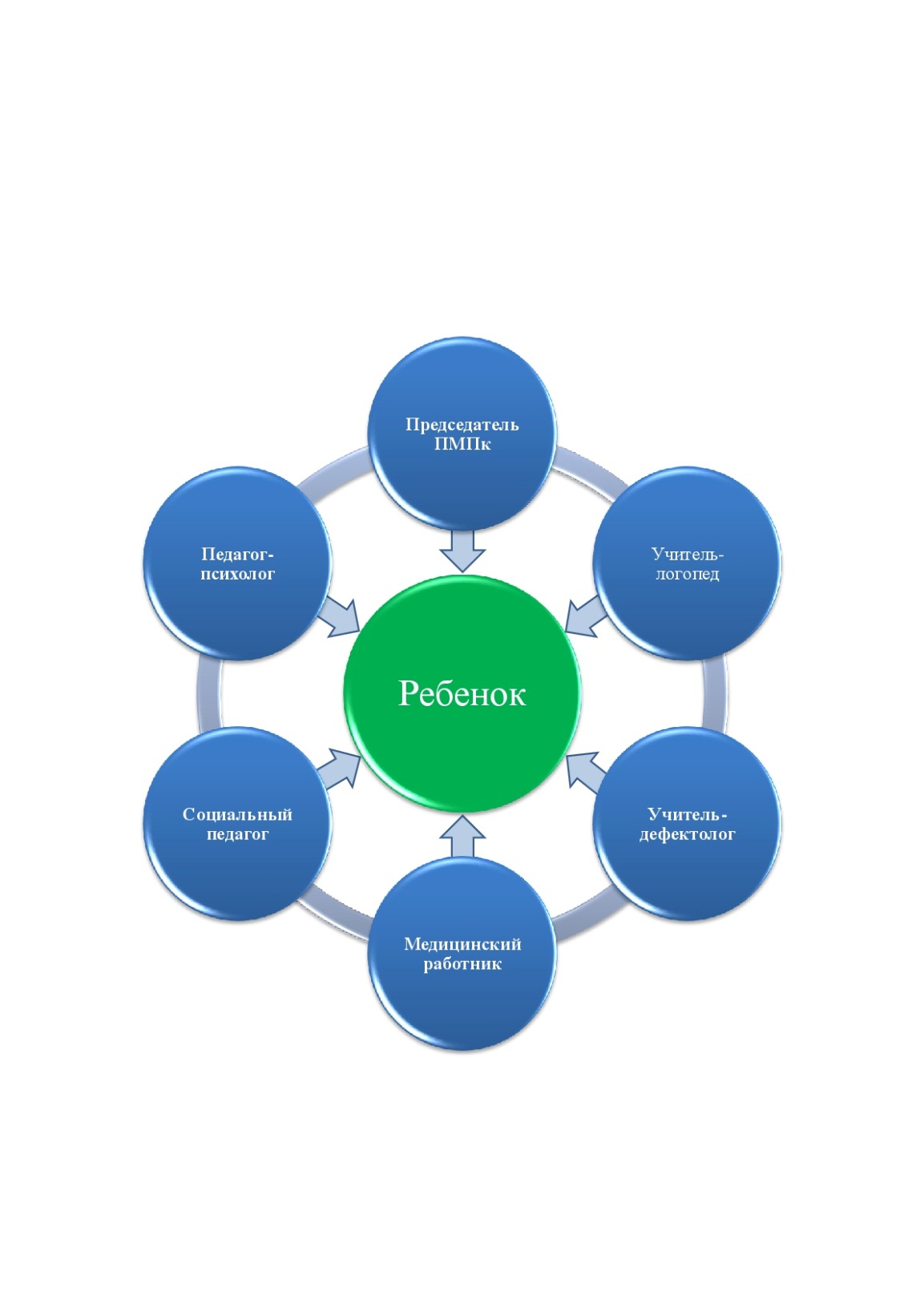 Схема 1. «Системное взаимодействие специалистов ПМПк»В состав ПМПк МОУ «НОШ № 10» входят специалисты разного профиля: председатель, педагог-психолог, социальный педагог, учитель-логопед, учитель-дефектолог и медицинский работник. Комплексное взаимодействие специалистов направлено на психолого-педагогическое и медико-социальное сопровождение ребенка (обучающегося с ОВЗ или ребенка «группы риска»).Основное направление работы ПМПк - создание благоприятных условий для развития личности каждого ребенка и достижения планируемых результатов общеобразовательной программы обучающимися с ОВЗ и детьми «группы риска». Одним из главных механизмов реализации данного направления является оптимально выстроенная система заседаний ПМПк в течение учебного года.В перспективном плане работы ПМПк на учебный год обозначено 6 плановых консилиумов. Рассмотрим их.На организационном ПМПк №1 (сентябрь) идет утверждение плана работы на учебный год, а также утверждается список детей, нуждающихся в комплексном психолого-педагогическом и медико-социальном сопровождении (обучающиеся с ОВЗ и дети «группы риска», которые были определены по итогам анализа работы Службы сопровождения за предыдущий учебный год).На ПМПк №2 (октябрь) специалисты совместно дополняют список детей для комплексного сопровождения на учебный год:по итогам наблюдений и диагностических обследований специалистов за I четверть учебного года;по итогам обращений классных руководителей или родителей (законных представителей).Далее на каждого ребенка (с ОВЗ или «группы риска») заводится карта психолого-педагогического и медико-социального сопровождения.Основное целевое назначение карты - определение индивидуальных особенностей и склонностей личности ребенка, ее потенциальных возможностей в процессе обучения и воспитания, выявление причин нарушений и составление индивидуального маршрута, направленного на развитие недостатков и коррекцию выявленных нарушений.Карта состоит из 2 частей:1-я часть содержит основные сведения о ребенке (физическое развитие, сведения о семье и особенности учебной деятельности), а также результаты обследований специалистов.Первая часть карты заполняется каждым педагогом индивидуально. Все положительные характеристики и результаты записываются черным цветом, а выявленные проблемы - красным, что позволяет эффективно и оптимальной проанализировать выявленные проблемы и наметить пути их решения.2-я часть - это индивидуальный маршрут психолого-педагогического и медико-социального сопровождения ребенка.Эта часть заполняется специалистами совместно. В этом разделе прописываются виды работ специалистов и классного руководителя (совместные консультации, развивающая и коррекционная работа, дополнительные задания и занятия и другое), также отмечаются изменения по индивидуальному маршруту, результаты работы.Данные карты помогают организовать комплексное психолого-педагогическое и медико-социальное сопровождение взаимодействие специалистов Службы и классных руководителей. Также обучающиеся с ОВЗ и дети «группы риска» протоколом ПМПк закрепляются за каждым из специалистов в зависимости от выявленных трудностей.Следующее заседание ПМПк №3 проходит в декабре. На него приглашаются не только специалисты службы, классные руководители, а также и родители (законные представители) обучающихся. На данном заседании родителям обозначаются трудности ребёнка в усвоении общеобразовательной программы. Далее идет внесение коррективов в индивидуальные маршруты сопровождения обучающихся с ОВЗ и детей «группы риска». По итогам заседания даются рекомендации родителям (законным представителям), классным руководителям и специалистам по дальнейшему сопровождению данных обучающихся.На ПМПк №4 (февраль) осуществляется подготовка и сбор документации для прохождения центральной психолого-медико-педагогической комиссии обучающимися, которые находятся на сопровождении специалистов ПМПк и испытывают трудности в освоении общеобразовательной программы.На ПМПк №5 (апрель) специалисты отслеживают промежуточные результаты по картам психолого-педагогического и медико-социального сопровождения детей «группы риска». Идет внесение коррективов в индивидуальные маршруты сопровождения.На итоговом заседании ПМПк №6 (май) специалистами Службы решается вопрос о дальнейшем сопровождении обучающихся с ОВЗ и детей «группы риска», которые в течение года находились на сопровождении. А также проходит анализ работы ПМПк и Службы сопровождения за учебный год.Также в течение учебного года проходят внеплановые заседания ПМПк по запросу классных руководителей или родителей (законных представителей), если у ребенка отсутствует положительная динамика по индивидуальному маршруту карты сопровождения или возникают новые трудности.Специалисты в рамках работы ПМПк ведут следующую документацию:- план работы ПМПк на учебный год;- регистрационный журнал ПМПк;- протоколы заседаний ПМПк;- карты психолого-педагогического и медико-социального сопровождения на обучающихся с ОВЗ и детей «группы риска»; - список специалистов ПМПк, утвержденный приказом директора школы.Главным положительным результатом совместной деятельности специалистов ПМПк является снижение количества обучающихся с ОВЗ и детей «группы риска» на конец учебного года. Это наглядно представлено на диаграмме.Таким образом, на сегодняшний день в МОУ «НОШ № 10» психолого-медико-педагогический консилиум стал главным инструментом, который помогает выявить проблемы ребенка и пути их исправления, определить оптимальный вариант обучения и воспитания. Список литературы:1. Вильшанская А.Д. Взаимодействие специалистов ПМПк образовательного учреждения в процессе сопровождения детей с ограниченными возможностями здоровья // Воспитание и обучение детей с нарушениями в развитии. - 2010. - №6. – С. 32-40. 2. Положение о психолого-медико-педагогическом консилиуме МОУ «НОШ № 10».3. Положение о службе психолого-педагогического и медико-социального сопровождения МОУ «НОШ № 10».4. Федеральный закон от 29.12.2012 №273-ФЗ «Об образовании в Российской Федерации» (с последующими изменениями).Приложение 1КАРТА ПСИХОЛОГО-ПЕДАГОГИЧЕСКОГО  И МЕДИКО-СОЦИАЛЬНОГО  СОПРОВОЖДЕНИЯФИ ребенка___________________________________________________________________________________Дата рождения:___________________Где воспитывался (обучался) до поступления в 1 класс_______________________________________________Тип семьи: полная, неполная, альтернативная (отношения юридически не оформлены), опека, многодетная.Материально-экономическое положение семьи: обеспеченная, малообеспеченная.Жилищные условия:__________________________________________________________________________________________Рабочее место ребенка (отдельное)______________________________________________________________________________ИНДИВИДУАЛЬНЫЙ МАРШРУТ ПСИХОЛОГО-ПЕДАГОГИЧЕСКОГО И МЕДИКО-СОЦИАЛЬНОГОСОПРОВОЖДЕНИЯ РЕБЕНКАФИ___________________________________________________________на 20__- 20__ учебный годРЕШЕНИЕ СПЕЦИАЛИСТОВ  ПСИХОЛОГО-МЕДИКО-ПЕДАГОГИЧЕСКОГО КОНСИЛИУМА РЕБЕНКА на 20__ - 20__ учебный годМОУ «НОШ №10»МОУ «НОШ №10»МОУ «НОШ №10»МОУ «НОШ №10»Класс, учебный годКласс, учебный годКласс, учебный годКласс, учебный год1. СВЕДЕНИЯ О СЕМЬЕСОСТАВ СЕМЬИСОСТАВ СЕМЬИСОСТАВ СЕМЬИСОСТАВ СЕМЬИЧлен семьиФИОМесто работы, должность /место учебыПримечания(проживает / не проживает совместно)2. ФИЗИЧЕСКОЕ РАЗВИТИЕ2. ФИЗИЧЕСКОЕ РАЗВИТИЕ2. ФИЗИЧЕСКОЕ РАЗВИТИЕ2. ФИЗИЧЕСКОЕ РАЗВИТИЕ2. ФИЗИЧЕСКОЕ РАЗВИТИЕ2. ФИЗИЧЕСКОЕ РАЗВИТИЕДатаГруппа здоровьяЗаболеваемость в течение учебного годаПримечание(хронические заболевания; заболевания, подлежащие диспансерному лечению и др.)3. УЧЕБНАЯ ДЕЯТЕЛЬНОСТЬ3. УЧЕБНАЯ ДЕЯТЕЛЬНОСТЬ3. УЧЕБНАЯ ДЕЯТЕЛЬНОСТЬ3. УЧЕБНАЯ ДЕЯТЕЛЬНОСТЬ3. УЧЕБНАЯ ДЕЯТЕЛЬНОСТЬДатаМотивация на учебную деятельностьТемп учебной деятельностиРаботоспособность, утомляемостьКоммуникативность ребенкаУспеваемостьПримечания4. ПСИХОЛОГИЧЕСКОЕ ОБСЛЕДОВАНИЕДатаХар-каумственной работоспособностиХар-каумственной работоспособностиОсобенности протекания психических процессовОсобенности вниманияОсобенности запоминанияШкольная мотивацияСамооценкаПримечания5. ЛОГОПЕДИЧЕСКОЕ   ОБСЛЕДОВАНИЕДатаХАРАКТЕРИСТИКА РЕЧИХАРАКТЕРИСТИКА РЕЧИХАРАКТЕРИСТИКА РЕЧИХАРАКТЕРИСТИКА РЕЧИХАРАКТЕРИСТИКА РЕЧИХАРАКТЕРИСТИКА РЕЧИХАРАКТЕРИСТИКА РЕЧИХАРАКТЕРИСТИКА РЕЧИХАРАКТЕРИСТИКА РЕЧИХАРАКТЕРИСТИКА РЕЧИХАРАКТЕРИСТИКА РЕЧИХАРАКТЕРИСТИКА РЕЧИХАРАКТЕРИСТИКА РЕЧИХАРАКТЕРИСТИКА РЕЧИХАРАКТЕРИСТИКА РЕЧИДатаМелкая моторикаМелкая моторикаСтроение артикуляц. аппаратаСтроение артикуляц. аппаратаАртикуляц. моторикаАртикуляц. моторикаАртикуляц. моторикаЗвуко-произношениеЗвуко-произношениеФонематический слухФонематический слухЗвуковой анализ, синтезЗвуковой анализ, синтезСлоговая структураСлоговая структураЛогопедическое обследованиеЛогопедическое обследованиеЛогопедическое обследованиеЛогопедическое обследованиеЛогопедическое обследованиеЛогопедическое обследованиеЛогопедическое обследованиеЛогопедическое обследованиеЛогопедическое обследованиеЛогопедическое обследованиеЗаключениеЗаключениеЗаключениеЗаключениеЗаключениеЗаключениеЗаключениеГрамматический стройГрамматический стройГрамматический стройЛексический запасЛексический запасСвязная речьСвязная речьЧтениеПисьмоПисьмоФФН речиФФН речиНесформированность языковых средств(НЯС)Несформированность языковых средств(НЯС)Нарушение письменной речи, обусловленное НЯСНарушение письменной речи, обусловленное НЯСНарушение письменной речи, обусловленное НЯС6. СОЦИАЛЬНОЕ ОБСЛЕДОВАНИЕ6. СОЦИАЛЬНОЕ ОБСЛЕДОВАНИЕ6. СОЦИАЛЬНОЕ ОБСЛЕДОВАНИЕ6. СОЦИАЛЬНОЕ ОБСЛЕДОВАНИЕ6. СОЦИАЛЬНОЕ ОБСЛЕДОВАНИЕ6. СОЦИАЛЬНОЕ ОБСЛЕДОВАНИЕ6. СОЦИАЛЬНОЕ ОБСЛЕДОВАНИЕ6. СОЦИАЛЬНОЕ ОБСЛЕДОВАНИЕ6. СОЦИАЛЬНОЕ ОБСЛЕДОВАНИЕ6. СОЦИАЛЬНОЕ ОБСЛЕДОВАНИЕ6. СОЦИАЛЬНОЕ ОБСЛЕДОВАНИЕ6. СОЦИАЛЬНОЕ ОБСЛЕДОВАНИЕ6. СОЦИАЛЬНОЕ ОБСЛЕДОВАНИЕ6. СОЦИАЛЬНОЕ ОБСЛЕДОВАНИЕ6. СОЦИАЛЬНОЕ ОБСЛЕДОВАНИЕ6. СОЦИАЛЬНОЕ ОБСЛЕДОВАНИЕДатаОсобенности поведения(в урочное и внеурочное время)Контроль со стороны ВШК, инспектора ПДНПримечанияДатаВид работыСодержаниеРезультат / рекомендацииВыполнение / ИзменениеДатаРешение